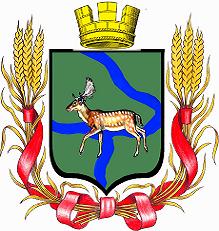 РОССИЙСКАЯ   ФЕДЕРАЦИЯДума  Еланского  городского  поселенияЕланского  муниципального  районаВолгоградской  областиРЕШЕНИЕ  № 83 / 12от  19  ноября  2015  годаОб установлении на территории Еланского городского поселения Еланского муниципального района Волгоградской области налога на имущество физических лиц на 2016 годВ соответствии с Федеральными законами от 6 октября 2003 года № 131-ФЗ «Об общих принципах организации местного самоуправления в Российской Федерации» от 4 октября 2014 года № 284-ФЗ "О внесении изменений в статьи 12 и 85 части первой и часть вторую Налогового кодекса Российской Федерации и признании утратившим силу Закона Российской Федерации «О налогах на имущество физических лиц»" и главой 32 части второй Налогового кодекса Российской Федерации, руководствуясь подпунктом 2 пункта 1 статьи 5 Устава Еланского городского поселения,Дума Еланского городского поселенияРешила:1. Установить и ввести в действие с 1 января 2016 года на территории Еланского городского поселения Еланского муниципального района Волгоградской области налог на имущество физических лиц.2. Установить, что налоговая база по налогу в отношении объектов налогообложения определяется исходя из их инвентаризационной стоимости, исчисленной с учётом коэффициента-дефлятора на основании последних данных об инвентаризационной стоимости, представленных в установленном порядке в налоговые органы до 1 марта 2013 года.Налоговая база в отношении объектов налогообложения, включенных в перечень, определяемый в соответствии с пунктом 7 статьи 378.2 Налогового кодекса Российской Федерации, а также объектов налогообложения, предусмотренных абзацем вторым пункта 10 статьи 378.2 Налогового кодекса Российской Федерации, определяется исходя из их кадастровой стоимости.3. Установить ставки налога на имущество физических лиц на основе умноженной на коэффициент-дефлятор суммарной инвентаризационной стоимости объектов налогообложения, принадлежащих на праве собственности налогоплательщику (с учётом доли налогоплательщика в праве общей собственности на каждый из таких объектов), расположенных в пределах территории Еланского городского поселения Еланского муниципального района Волгоградской области в следующих размерах:3.1.3.2. 2% процента в отношении объектов налогообложения, указанных в абзаце втором пункта 2 настоящего Решения.4. Установить, что для граждан, имеющих в собственности имущество, являющееся объектом налогообложения на территории Еланского городского поселения, льготы установленные в соответствии со ст.407 Налогового кодекса Российской Федерации, действуют в полном объёме.4.1. Исчисление и уплату налога на имущество физических лиц производить в соответствии со статьей 5 Закона Российской Федерации от 9 декабря 1991 года № 2003-1 "О налогах на имущество физических лиц".4.2. Установить сроки уплаты налога на имущество физических лиц уплачивающих налог на основании налогового уведомления не позднее 1 октября года, следующего за истекшим налоговым периодом.5. Настоящее Решение вступает в силу с 1 января 2016 года и распространяет своё действие до 1 января 2017 года.6. С момента вступления в действие настоящего Решения считать утратившим силу Решении Думы Еланского городского поселения от 20.11.2014 года № 26/3 " Об утверждении налога на имущество физических лиц Еланского городского поселения на 2015 год".7. Главе Еланского городского поселения Савину Н.А. опубликовать данное Решение в газете «Еланские вести».Председатель ДумыЕланского городского поселения                                           В.Ф.КорабельниковГлава Еланскогогородского поселения                                                              Н.А.СавинСуммарная инвентаризационная стоимость объектов налогообложения, умноженная на коэффициент-дефлятор (с учетом доли налогоплательщика в праве общей собственности на каждый из таких объектов)Ставка налогадо 300 тысяч рублей (включительно)0,1%свыше 300 тысяч рублей до 500 тысяч рублей (включительно)свыше 300 тысяч рублей до 500 тысяч рублей (включительно)жилых домов, жилых помещений (квартир, комнат), объектов незавершенного строительства в случае, если проектируемым назначением таких объектов является жилой дом, единых недвижимых комплексов, в состав которых входит хотя бы одно жилое помещение (жилой дом), гаражей и машино-мест, хозяйственных строений или сооружений, площадь каждого из которых не превышает 50 квадратных метров и которые расположены на земельных участках, предоставленных для ведения личного подсобного, дачного хозяйства, огородничества, садоводства или индивидуального жилищного строительства, иные здания, строения, сооружения, помещения.0,12%административно-деловые центры и торговые центры (комплексы) и помещения в них, нежилые помещения, назначение которых в соответствии с кадастровыми паспортами объектов недвижимости или документами технического учета (инвентаризации) объектов недвижимости предусматривает размещение офисов, торговых объектов, объектов общественного питания и бытового обслуживания либо которые фактически используются для размещения офисов, торговых объектов, объектов общественного питания и бытового обслуживания.0,3%свыше 500 тысяч рублейсвыше 500 тысяч рублейжилых домов, жилых помещений (квартир, комнат), объектов незавершенного строительства в случае, если проектируемым назначением таких объектов является жилой дом, единых недвижимых комплексов, в состав которых входит хотя бы одно жилое помещение (жилой дом), гаражей и машино-мест, хозяйственных строений или сооружений, площадь каждого из которых не превышает 50 квадратных метров и которые расположены на земельных участках, предоставленных для ведения личного подсобного, дачного хозяйства, огородничества, садоводства или индивидуального жилищного строительства, иные здания, строения, сооружения, помещения.0,31%административно-деловые центры и торговые центры (комплексы) и помещения в них, нежилые помещения, назначение которых в соответствии с кадастровыми паспортами объектов недвижимости или документами технического учета (инвентаризации) объектов недвижимости предусматривает размещение офисов, торговых объектов, объектов общественного питания и бытового обслуживания либо которые фактически используются для размещения офисов, торговых объектов, объектов общественного питания и бытового обслуживания.2%